Информирует Межрайонная ИФНС России № 6 по Забайкальскому краюУважаемые налогоплательщики!Обращаем Ваше внимание, что для подачи физическими лицами заявления о предоставлении налоговой льготы по налогу на имущество физических лиц, земельному или транспортному налогу и документов, подтверждающих право на данную льготу, необходимо обратиться в налоговый орган по своему выбору.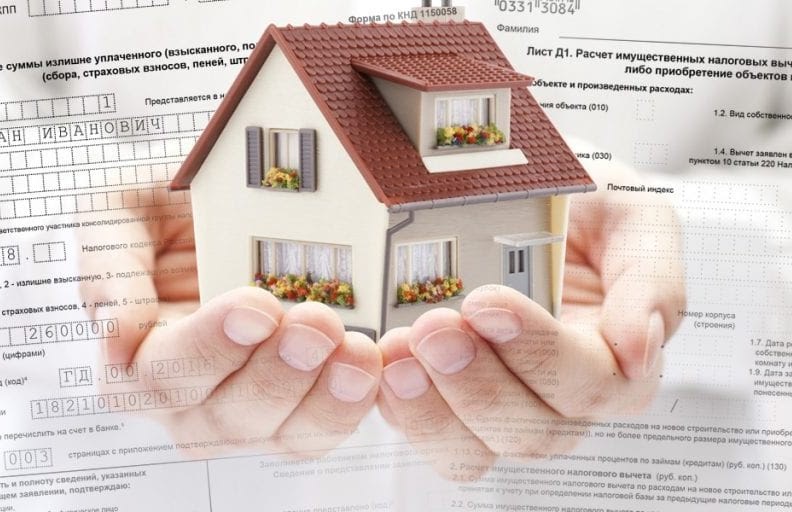 	В целях корректного проведения массового расчета налогов просим Вас предоставить соответствующее заявление до 1 апреля текущего года!Информацию об установленных налоговых льготах в конкретном муниципальном образовании можно получить, воспользовавшись интернет-сервисом ФНС России: «Справочная информация о ставках и льготах по имущественным налогам» (https://www.nalog.ru/rn77/service/tax/).Направить в налоговые органы заявление на льготу можно воспользовавшись интернет-сервисом ФНС России: «Личный кабинет налогоплательщика для физических лиц» (https://lkfl.nalog.ru/lk/).